Рыбоводный участок № 10: Кильдин ВосточныйШ = 69° 18' 00" N, Д = 34° 17' 04" EШ = 69° 18' 06" N, Д = 34° 17' 25" EШ = 69° 18' 22" N, Д = 34° 15' 48" EШ = 69° 18' 09" N, Д = 34° 15' 35" EОписание границ: последовательное соединение точек  прямыми линиями по акватории водного объекта.Система координат – WGS-84Площадь участка – 36,9 гаВид водопользования (в соответствии со ст. 38 Водного кодекса Российской Федерации) – совместное водопользование без забора (изъятия) водных ресурсов из водных объектов.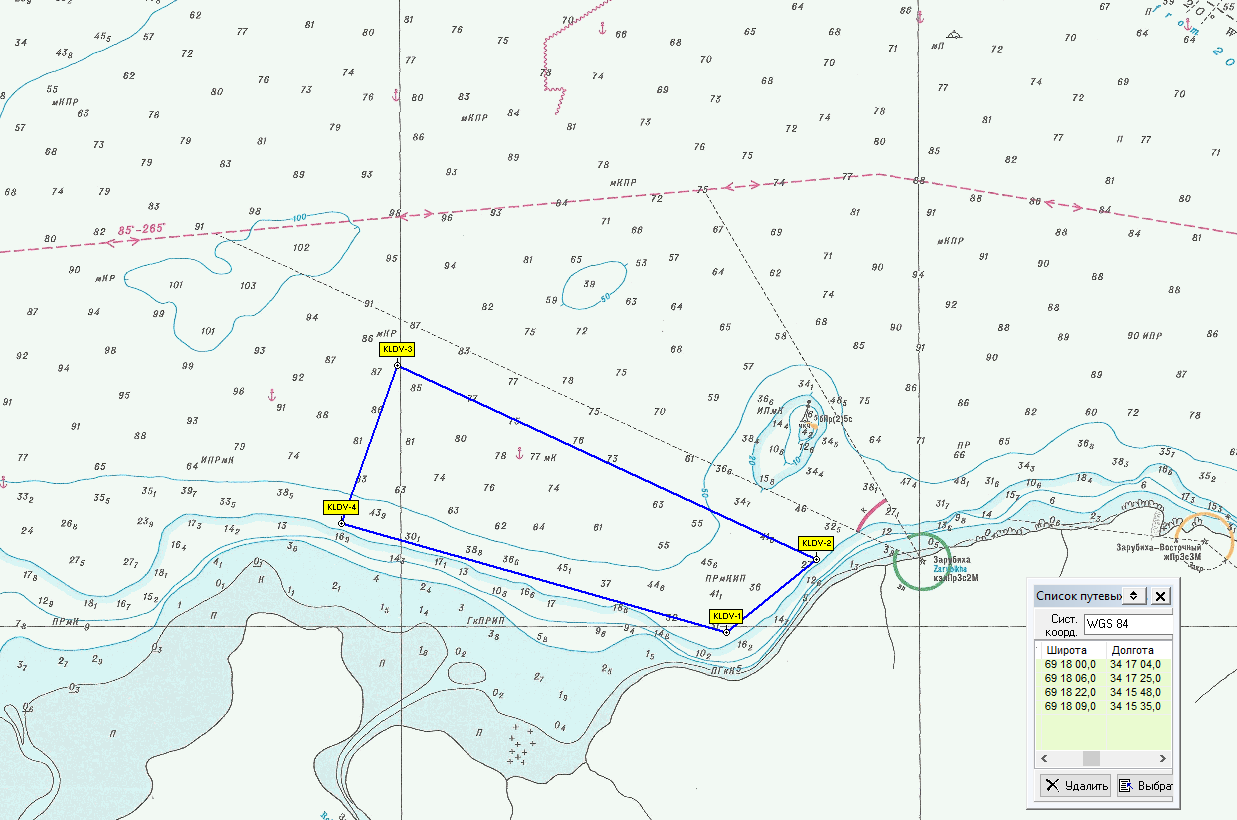 